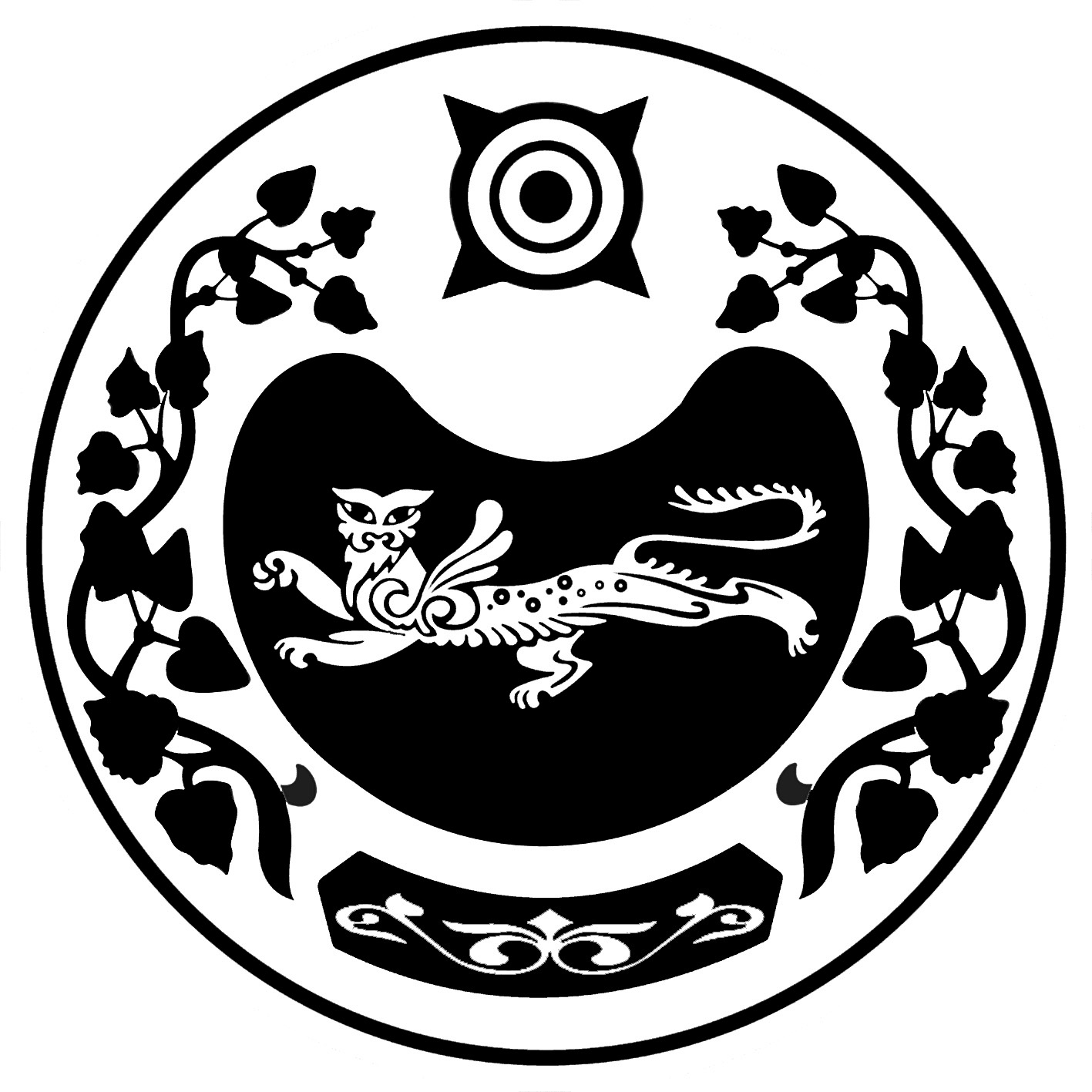 П О С ТА Н О В Л Е Н И Е  от 12.01.2017г.	     № 8-пс.КалининоО внесении изменений в состав закрепленных доходов на 2017 год за главным администраторомдоходов бюджета муниципального образованияКалининский сельсовет Усть-Абаканского района Республики ХакасияВ соответствии с пунктом 2 статьи 20 Бюджетного кодекса Российской Федерации, в связи с введением с 01.01.2014г. Приказа Министерства финансов Российской Федерации от 01.07.2013г. № 65н «Об утверждении Указаний о порядке применения бюджетной классификации Российской Федерации», в целях организации работы по исполнению бюджета муниципального образования Калининский сельсовет Усть-Абаканского района Республики Хакасия, ПОСТАНОВЛЯЮ:Состав закрепленных доходов за главным администратором доходов  бюджета - Администрацией Калининского сельсовета Усть-Абаканского района Республики Хакасия, указанных в приложении 5 к Решению «О бюджете муниципального образования Калининский сельсовет Усть-Абаканского района Республики Хакасия на 2017 год и плановый период 2018 и 2019 годов» № 39 от 27.12.2016г. без внесения изменений в данное Решение дополнить новыми кодами доходов:004 2 07 05030 10 0000 180 - Прочие безвозмездные поступления в бюджеты сельских поселений;004 2 08 05000 10 0000 180 - Перечисления из бюджетов сельских поселений (в бюджеты поселений) для осуществления возврата (зачета) излишне уплаченных или излишне взысканных сумм налогов, сборов и иных платежей, а также сумм процентов за несвоевременное осуществление такого возврата и процентов, начисленных на излишне взысканные суммы;004 2 19 60010 10 0000 151 - Возврат прочих остатков субсидий, субвенций и иных межбюджетных трансфертов, имеющих целевое назначение, прошлых лет из бюджетов сельских поселений.Контроль за исполнением настоящего постановления оставляю за собой.Глава Калининского сельсовета                                                         И.А.СажинРОССИЯ ФЕДЕРАЦИЯЗЫХАКАС РЕСПУБЛИКААFБАН ПИЛТIРI  АЙMAATAЗOБА ПИЛТIРI ААЛ  ЧÖБIHIҢYCTAF ПACTAAРОССИЙСКАЯ ФЕДЕРАЦИЯРЕСПУБЛИКА ХАКАСИЯУСТЬ-АБАКАНСКИЙ РАЙОН	       АДМИНИСТРАЦИЯКАЛИНИНСКОГО СЕЛЬСОВЕТА